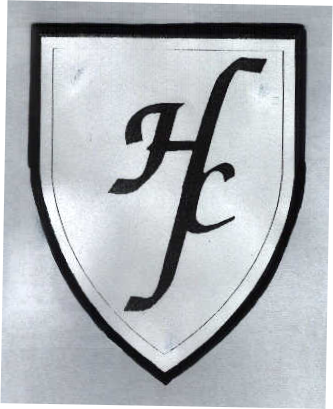 Holy Family Catholic Primary SchoolPUPIL PREMIUM 2012/13 and 2013/14During the 2012/13 Financial Year the school received £4,943 Pupil Premium Funding and for the year 2013/14 the school received £9,724.The money received has been used to help support the school’s on-going commitment to our significant investment in Teaching Assistants throughout the school this year and last. We have found this to be a most effective way of raising standards for children requiring additional support by providing high quality, targeted learning support.  We intend to continue to use our funding in this way as it has proved to be so successful and beneficial for the children.Teaching Assistants (TAs) are a vital and essential part of our school structure. We have ten TAs, some of whom are linked to particular classes, working with individuals and groups. Others work with groups of children across classes. The TAs are highly trained, skilled members of staff who deliver a variety of interventions including:Specific work identified by teachers requiring additional supportAdditional phonics workMaths intervention Guided writing and guided readingPhysical intervention support e.g. dyspraxia / poor fine motor skillsOur TAs also work in classrooms supporting children during class lessons. Additionally, in the afternoon, a TA supports individuals across the school, focusing on specific targets developed with reference to IEPs and in discussion with the class teacher.Class teachers have also provided 1 to 1 tuition for those children needing additional support; another use of the Pupil Premium funding. Due to the small numbers of pupils receiving pupil premium, it is difficult to report on overall impact, other than to say the school monitors carefully all vulnerable children on their progress and attainment and ensures quality support is provided as and when needed.